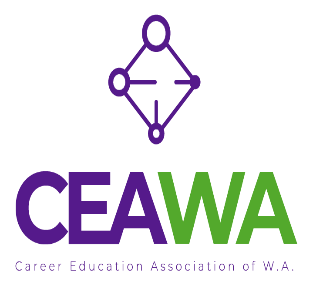 EXECUTIVE COMMITTEE NOMINATION FORM 2023Completed nomination forms must be returned no later than 4.30pm Monday 3 April in person before the AGM or electronically to: secretary@ceawa.org.au NOMINEE(CEAWA member who is nominating for the committee) NOMINATOR (CEAWA member)Please note: All nominees and nominators must be financial members of CEAWA NOMINATED POSITION/S (please circle)NAMEADDRESSPHONEEMAILSIGNATURENAMEADDRESSPHONEEMAILSIGNATUREPRESIDENTVICE PRESIDENTTREASURERSECRETARYMEMBERSHIPCOMMITTEE MEMBER 